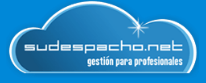 	             SUDESPACHO.NET 	              CIF: B15879547C/ Polígono Industrial Pocomaco, Parcela I, Edificio Diana, Portal centro 2 º
	15190 A Coruña	             
              Telf: 91 218 41 52                 www.sudespacho.net